CSSA STAGE 2 JUNIOR #15                                 NAME ___________________________________Multiple Choice:  Circle ALL the Correct Answers!1.  The Philistines:	a)  were a powerful, warlike people				b)  had been conquered by Israelc)  lived along the southern seacoast of Canaan		d)  had five main cities2.  A Nazarite was someone who:	a)  spent their time in service to God			b)  didn’t drink wine	c)  didn’t cut their hair					d)  didn’t eat anything unclean3.  The Philistines:	a)  put out Samson’s eyes			b)  wanted Samson to be part of their army	c)  worshipped Dagon				d)  paid Delilah to find Samson’s secret for strength4.  Samson asked God to:	a)  let him die with the Philistines		b)  remember and strengthen him	c)  help him escape from prison		d)  make him see againShort Answer5.  What couldn’t the Israelites make while the Philistines oppressed them and why? ___________	____________________________________________________________________________6.  Who told Manoah’s wife she would have a special son? ________________________________7.  What special ability did Samson have? _____________________________________________ Where did it come from? ________________________________________________________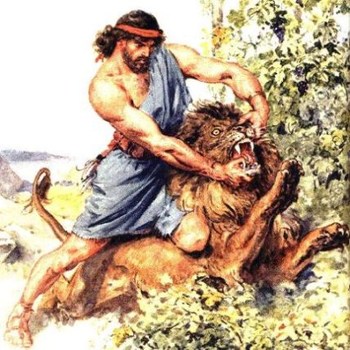 8.  What was Samson’s long hair a sign of? _________________________________________________________________________________________________9.  Why did the Philistines gather in the temple of Dagon to offer a great sacrifice?_______________________________________________________________________________________________________________________________________________________________________________________________________________________True or False_____  10.	For 70 years Israel suffered under the Philistines. 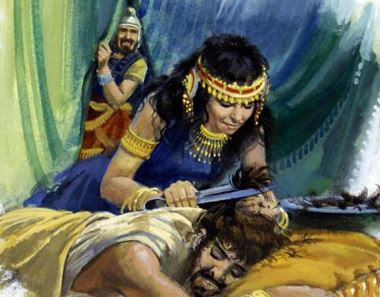 _____  11.	Manoah was Samson’s mother. _____  12.	Samson made regular trips into Philistine country._____  13.	Samson was put to work grinding corn in prison. _____  14.	The Philistines thought Dagon had given Samson into their hands.Fill in the Blanks15.		Samson would begin to ______________ Israel out of the hand of the __________________.16.	Once Samson pulled down and carried the _______________ of the city of ______________ to the top of the hill.17.	Samson fell in love with a Philistine woman named _____________________.18.	Dagon was the _____________________ god.19.	We should learn from Samson’s life that God’s ______________ must be ________________	and we must keep ___________________ from the world.Thought Questions20.  What really made Samson lose his great strength? __________________________________	___________________________________________________________________________ 21.  What lessons can we learn from Samson about marriage to someone who is not in the Truth? 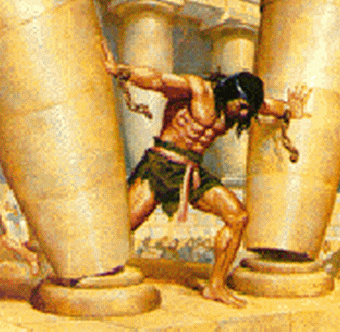 	_________________________________________________________________________________________________________________________________	_________________________________________________________________________________________________________________________________	______________________________________________________________________________________